Департамент образования Курганской областиГосударственное бюджетное  профессиональное образовательное учреждение «Курганский технологический колледж имени Героя Советского Союза Н.Я.Анфиногенова»(ГБПОУ «КТК»)Шатровский филиалМЕТОДИЧЕСКАЯ РАЗРАБОТКА ПРОВЕДЕНИЯ КЛАССНОГО ЧАСА НА ТЕМУ:ВЫПОЛНЯЯ ИНТЕРНАЦИОНАЛЬНЫЙ ДОЛГ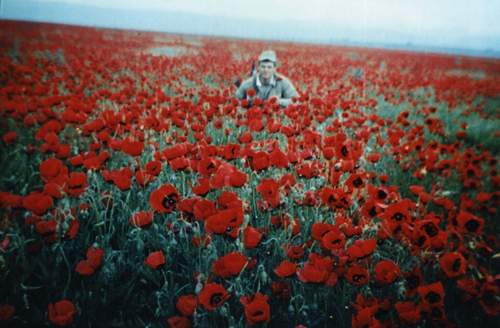 Подбор материала организовал Г.А.Строжков преподаватель-организатор Шатровского филиала ГБПОУ «КТК С Шатрово. 2016г.СодержаниеВведениеМетодика подготовки классного часаПлан проведенияХод классного часаСценарий Заключение Список использованной литературыРецензияна методическую разработку классного часа «Выполняя интернациональный долг», выполненную преподавателем-организатором ОБЖ Строжковым Г.А.Данная методическая разработка отражает методику подготовки и проведения внеклассного мероприятия по патриотическому воспитанию студентов в рамках решения важной задачи – формирования патриотизма. Считаю тему актуальной и нужной, т.к. студенты должны помнить тех, кто отдал жизнь, выполняя интересы Родины, народа других государств, кроме того,  по окончанию учебного заведения студенты могут быть призваны в ряды Вооруженных Сил Российской Федерации.Выбранная форма классного часа литературно—музыкальная композиция на исторической основе с элементами беседы с воинами – интернационалистами, с демонстрацией презентаций и отрывков фильмов вызывает эмоциональное и воспитательное значение мероприятия в формировании гражданско – патриотических качеств, которые могут способствовать успешному выполнению обязанностей по защите интересов Родины.Председатель методической комиссии Шатровского филиала ГБПОУ «КТК» Ляпунова Е.П.ВведениеФормирование преданности и любви к Родине, к её историческим основам  – это систематическая и целенаправленная деятельность  по воспитанию у подростков высокого патриотического сознания, чувства верности своему Отечеству, готовности к выполнению гражданского долга.Развитие патриотических качеств личности у студентов особенно успешно реализуется во внеурочных воспитательных мероприятиях, одним из  которых является  классный час «Выполняя интернациональный долг». Для его проведения была выбрана форма   познавательной деятельности – демонстрация исторических фактов, встреча с реальными участниками событий.Методика подготовки классного часа.Организация проведения классного часа выходит из предварительной работы со студентами. На факультативных занятиях приводятся исторические факты  выполнения Вооруженными Силами международных договоров. Приводятся примеры, студенты при этом работают с политической картой мира.  Активу предлагается поисковая работа – узнать списки земляков воинов – интернационалистов, адреса живых участников. Впоследствии вытекает желание студентов встретиться с живыми свидетелями исторических событий. Преподаватель готовит предстоящее мероприятие вместе с подростками. Алгоритм деятельности классного  преподавателя:Составить план организации проведения классного часа:- продумать цели и задачи;- подготовить информационный материал  для наполнения содержания сценария;- организовать музыкальное оформление и демонстрационный материал;- организовать работу по оформлению аудитории;- организовать сбор фотографий, форму одежды для ведущих.Организовать приглашение воинов - интернационалистов;Подготовить ведущего классного часа, подготовить чтецов, музыкального оформителя и демонстранта фильмов, презентаций.План проведения классного часа.Демонстрация отрывка видеофильма «Афган».Выступление ведущего, чтецов, демонстрация презентаций.Выступление гостей – воинов - интернационалистов.Минута молчания.Подведение итогов. Фотографирование на память о встрече студентов с интернационалистами.Ход мероприятияЦель: Воспитывать  патриотизм,  уважение к старшему поколению, формировать  чувство ответственности, расширять знания студентов об истории локальных конфликтов, в частности Афганской войне. Основная задача:  Формировать  у студентов активную жизненную позицию, личность, обладающую политической культурой, чувством долга перед Отечеством.Оборудование: - мультимедийный проектор;- персональный компьютер;- карта мира;-  стенды со списками воинов – афганцев;  - фотографии земляков,  воевавших в “горячих точках;- журнальный столик, на нём – кепка-афганка, гвоздики.Сценарий мероприятия.Оформление:На главном плане аудитории название мероприятия, даты: 25 декабря 1979г.- 15 февраля 1989г.,флаги Советского Союза и Российской Федерации. Между флагами – стенд в виде щита с перечнем воинов – интернационалистов, (в том числе и погибших).Слева – экран и политическая карта мира, справа – эпиграф:             Служу отечеству – негромкие слова:             В них и любовь, и мужество,                   и сила,             И гордость предков навсегда жива… Впереди журнальный столик, на котором кепка – «афганка» и гвоздики.Ход сценария.Вначале мероприятия демонстрация фильма  http://videoscope.cc/131255-vyvod-vojsk-iz-afganistana.html   - Демонстрация видеофильма  + фильм на данном же странице «Афган». http://videoscope.cc/131255-vyvod-vojsk-iz-afganistana.htmlЧтец 1.                 …Я сибирской земли подорожник,Распрямившийся из - под колес…И телеги по мне колесили, И машины, и танки ползли.С хрустом я прорастал из России,Из горчайше – сладчайшей земли.Вроде буйного чертополохаЯ от пыли себя не спасал.Твою кровь, твои слезы, Эпоха,Я в трехжильные жилы сосал.Мои листья  - они горьковатыИ в салаты они не идут:Подорожник кладут не в салаты,Подорожник -  на раны кладут.  I ведущий:	 Сегодня исполняется  37 лет, как наши войска были введены в Афганистан.  Афганский поход перестал быть суровой действительностью жизни, он становится, наконец, действительностью духовной: начинается осознание афганской войны.    Сражения кончаются, а история вечна. Но еще долго будут тревожить голоса погибших и живых – войны не проходят бесследно. Наша  сегодняшняя беседа - голос с того времени.Героическая и трагическая эта война длилась в два раза дольше, чем Великая Отечественная.  Уже среди нынешних призывников стоят сыновья воинов – интернационалистов, которые первыми в 1979 году вошли в бурлящий Афганистан.II ведущий.		Всех настоящих мужчин нашей страны объединяет одна строка биографии – служба в рядах Вооруженных Сил. Кто-то посвящает этому делу всю свою жизнь, а кто – то отдает воинский долг Отечеству, проходя срочную службу. Мы с уважением относимся к защитникам Отечества. Поговорим о тех, кто глотал пыль афганских дорог, кто прошел через суровые испытания. Это люди, которые порой собственной жизни делали и продолжают делать все для того, чтобы наша страна обрела былое достоинство и величие.I ведущий:	Чтобы более- менее понять, почему и как наша страна оказалась втянутой в афганские события, необходимо знать их предысторию.Демонстрируется презентация « Выполняя интернациональный долг»II ведущий: Афганистан – южный сосед бывшего Советского Союза, независимое государство на юго-западе Азии. Его площадь – 655 тысяч квадратных километров, население – около 16 миллионов человек. Это один из древнейших уголков человеческой цивилизации, лежит на восточном пересечении торговых путей Востока и Запада.I ведущий:	     Афганское государство возникло в 1747 году. Основателем его был влиятельный вождь племени Дуранши Ахмад – Шах. Его держава просуществовала недолго. Предприимчивые англичане трижды пытались закрепиться в этих краях, но сделать это им не удалось.    В феврале 1919 года Афганистан был провозглашен независимым.   II ведущий:        Молодая республика Советов в 1919 году первой признала афганскую государственность, а Афганистан – независимую Советскую Россию. Установились добрососедские отношения. Был подписан договор советско-афганской дружбы.В середине 20–х годов над Афганистаном нависла угроза новой агрессии англичан. Советское правительство выделило Афганистану помощь продовольствием, оружием, а в 1925-1926 годах командиры Афганской армии прошли подготовку в военно-учебных заведениях в России.I ведущий:     В период 1939-1945 годов Афганистан, благодаря помощи нашей страны, не был втянут во вторую мировую войну.   В середине 50-х годов между СССР и Афганистаном были подписаны первые долгосрочные соглашения по экономическому и техническому сотрудничеству. Ими предусматривалось оказание помощи Афганистану в строительстве гидроэлектростанции, авторемонтного завода и современного аэропорта в Кабуле, автодорог и других важных объектов. Большая помощь была оказана в развитии образования. II ведущий:       Нерешенность важнейших социально-экономических проблем привела в начале 60-х годов к обострению противоречий между различными слоями населения. Во главе революционных групп стояли общественный деятель Нур Мухаммед Тараки и член парламента Афганистана Бабрак Кармаль. 1 января 1965 года был проведен учредительный съезд и создана Народно-демократическая партия. В 1973 году король Афганистана Захир-шах был свергнут,    и страна стала республикой.I ведущий:        Трагическим оказался путь апрельской революции 1978 года. Целью революции было построение в Афганистане социализма. Но перегибы и многочисленные ошибки партийцев породили среди населения сопротивление и разочарование. За пределы страны, бросив все, бежали сотни тысяч афганцев. Началось формирование вооруженных отрядов для борьбы с новой властью. Из Пакистана в Афганистан тайно хлынуло не только оружие, но и боевики из числа афганских беженцев и наемники. К 1980 году на территории Афганистана их уже действовало около 40 тысяч. По стране прокатилась волна демонстраций, протеста и вооруженных выступлений против новой власти. Неожиданностью для лидеров НДПА стал мятеж в армии.  На протяжении 1979 года 18 раз афганское правительство обращалось в СССР по поводу военной помощи, но получало сдержанный, аргументированный отказ. II ведущий. Осенью 1979 года в Афганистане сложилась драматическая обстановка. Значительная часть страны находилась в руках мятежников, а в партии шла междоусобная борьба за власть. Афганистан стал на грань гражданской войны. Решение возникшей афганской проблемы для СССР было очень сложным. Потеря в те годы дружественного нам Афганистана на южной границе могла оказаться невосполнимой. 12 декабря 1979 года в кабинете Генерального секретаря ЦК КПСС Л.И.Брежнева и группой приближенных к нему лиц было принято решение о вводе ограниченного контингента наших войск в Афганистан. Это решение было принято втайне не только от широких народных масс, но и Президиума Верховного Совета СССР  и Политбюро ЦК КПСС.   24 декабря 1979 года маршал Устинов провел совещание с руководящим составом Министерства обороны СССР. На этом совещании министр обороны объявил о решении советского правительства ввести войска в Афганистан. Пересечение государственной границы было назначено на 15.00 московского времени 25 декабря 1979 года. Демонстрация презентации 2 «Афган»Чтец 2:      Мы ранены Афганистаном, Отравлены его туманом,У нас в домах распыленыПростые ужасы войны.Войны диковинной и странной,Невнятной, как душа душмана,Безмерней горя и виныРаботы «черного тюльпана».Что зарубцует эти раны –Какая быль, какие сны?Война, не давшвя ответаНи на один вопрос. Война, В которой выигрыша нету,Есть только страшная цена.Война, где цельной нет картины,Лишь эпизоды: голод, мины,Геройства, оружейный склад,Удар ракет, огонь засад…И только кровь мальчишек наших-Живых, измученных и павших,Для нас горюча и честна.Война, достойная салюта          Лишь тем, что трудно, жестко, круто,          Но – пусть для нас – завершена.I ведущий.	54 воина- интернационалиста из Шатровского района прошли трудными дорогами Афганистана, отдали свой гражданский долг, показали солдатское мужество и стойкость, верность делу отцов, воинской присяге и умению выполнять приказ. Двое наших земляков погибли, выполняя интернациональный долг: Абсалямов  Жавдат и Неустроев Вячеслав.    Война – слово страшное, горькое, жестокое. Любая война – это грязь, кровь, и солдатский пот. Любая война – это всегда борьба добра и зла. Солдаты, вспоминая войну, как правило, неохотно рассказывают о своем тяжелом ратном труде. Бои, разрывы, атаки.… Два цвета войны всегда перед глазами: черной земли и красной крови.     Сегодня у нас в гостях живая история – свидетели огня – воины – интернационалисты.  Мы рады приветствовать ветеранов боевых действий в Афганистане, наших земляков:	1.2.	3.Вам слово, уважаемые гости….II ведущий.	 Память! Откуда у нее такая способность, такая власть удерживать до мельчайших подробностей события минувшего. И поэтому мир никогда не забывает о трагедиях, потрясавших планету в разные эпохи, в том числе и о жестоких войнах, унесших множество жизней.Чтец 3:Не забывай.Пусть же звучат как далекий набатПамяти вечный взволнованный гул –Нам не забыть дальний ШиндандИ ставший нам близким Кабул.Нынче мы дома, в семьях своих.Время проносится как ураган.Не забывай же друзей боевых, Юность солдатскую, Афганистан.Будут с тобою повсюду, поверь, Лица друзей боевых в трудный час.Время находок и время потерьВ жизни большой ты припомнишь не раз.Бой в твоем сердце еще не утих,Время проносится как ураган.Не забывай же друзей боевыхЮность солдатскую, Афганистан.Владимир Шленский.Чтец 4:Вспомним, ребята, мы Афганистан, Зарево пожарищ, крики душман,Грохот автоматов, крики за рекой,Вспомним товарищ, вспомним, дорогой.Вспомним с тобою, как мы шли в ночи, Вспомним как бежали в горы басмачи,Как загрохотал твой грозный АКС, Вспомним товарищ, вспомним, наконец.I ведущий.Война в Афганистане длилась 9 лет. Это память наша и боль. Низкий поклон Вам, солдаты афганской войны, за стойкость духа, за верность воинскому долгу и военной присяге.В память о тех, кто выполнил свой солдатский долг до конца, кто не вернулся из боя, объявляется минута молчания.Прошу всех встать.(Минута молчания).Прошу садиться.II  ведущий.        С годами не забываются бои, хотя и снятся реже. Память вновь и вновь переносит их на землю Афганистана, где им молодым ребятам, достались сполна бессонница пережитых ночей, потери друзей, седина, так рано побелившая виски.     Кто послужил в Афганистане - может тем гордиться, кто не послужил – радоваться. Жизнь продолжается.Подведение итогов.Преподаватель: - Осталось ли что-то в душе после сегодняшнего разговора? - Как можно выразить благодарность тем, кто выполнял интернациональный долг?- Чей рассказ вам запомнился сегодня?- Что показалось Вам удивительным и невероятным?I ведущий. На этом наша встреча с ветеранами боевых действий в Афганистане закончена.   Поздравляем присутствующих здесь с праздником – Днем защитника Отечества!Энергии, здоровья, оптимизма Вам и Вашим близким на долгие годы.С праздником!Приглашаем всех сфотографироваться на память.(Звучит музыка, работает фотограф).Источники, используемые преподавателем.Литературный альманах. Стихи Аркадия Каныкина . М 1999Сборник  « Звучание струны» Александр Ищутин  Ж Юность 2003Ж  Нева  Не забывай.  В. Шленский, А.  Керданhttp://videoscope.cc/131255-vyvod-vojsk-iz-afganistana.html   http://videoscope.cc/131255-vyvod-vojsk-iz-afganistana.htВоенные знания Ж 2003 г